JAHWE RAPHA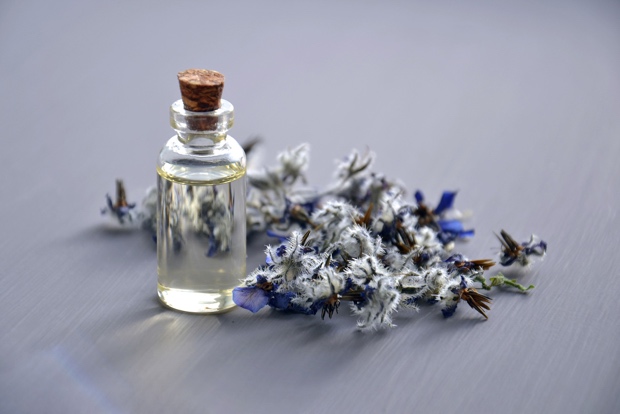 LOUANGE:Ex. 15 : 26b ; Deut. 32 : 39CONFESSION DES PECHES:És. 53 : 5 ; Mat. 9 : 5RECONNAISSANCE:Ps. 103 : 1-4 ; Ps. 147 : 3Notes personnelles:INTERCESSION:És. 53 : 5b ; És. 62 : 3 Notes personnelles: